МУНИЦИПАЛЬНОЕ ДОШКОЛЬНОЕ ОБРАЗОВАТЕЛЬНОЕ УЧРЕЖДЕНИЕ
«ДЕТСКИЙ САД № 7»152150 Ярославская область, г. Ростов,  Микрорайон № 1, д.10._____________________________________________________________________________05.12. 2017 г.                                                                                                                  №Отчёт о проделанной работе   «О запрете выхода на лёд водных объектах на территории Ростовского муниципального района в зимний период 2017». Заведующая МДОУ ______________________________ О.Н.БлохинаФормы организации Текстовая частьИнструктажОрганизация образовательной деятельностиОформление уголков       В период с 30.11.17 по 12.12.17 г. в МДОУ проходит  неделя «О запрете выхода на лёд водных объектах на территории Ростовского муниципального района».    С сотрудниками старшая мед.сестра МДОУ провела  инструктаж  по мерам безопасности на льду в зимний период.    С детьми педагоги проводят профилактические беседы и занятия по правилам безопасного поведения детей на льду; в группах проводится обновление уголков безопасности      Для родителей  в приёмной ячейке на стендах и в фойе МДОУ  вывешена  информация «Прогулки в зимний период».ФОТОМАТЕРИАЛЫФОТОМАТЕРИАЛЫ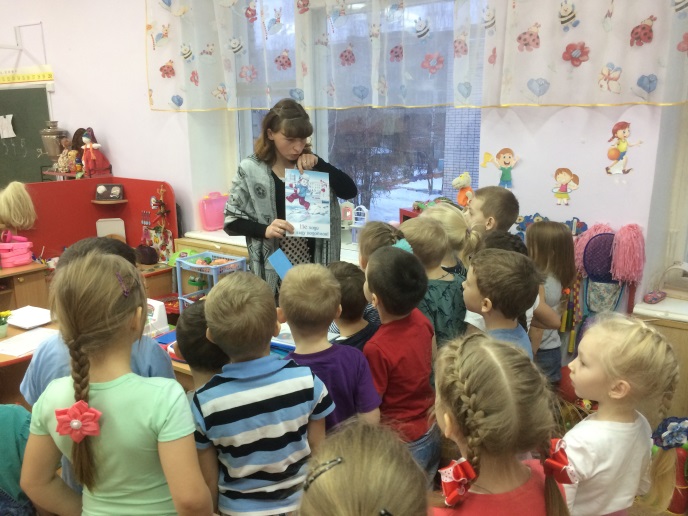 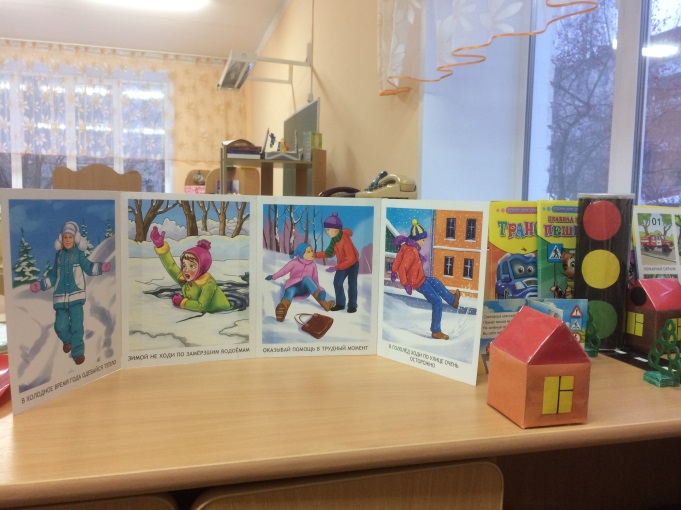 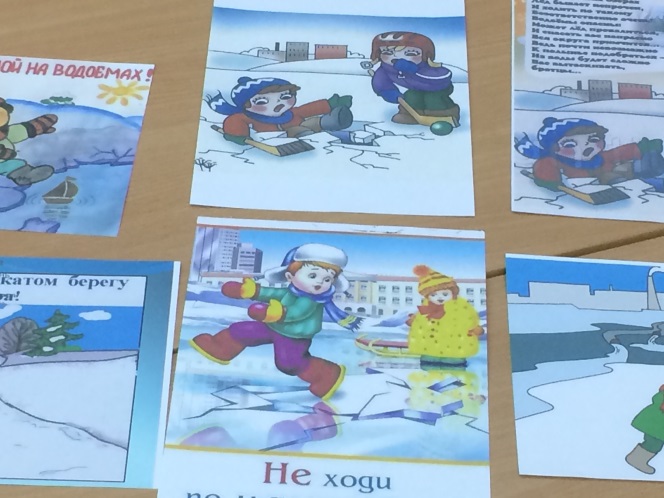 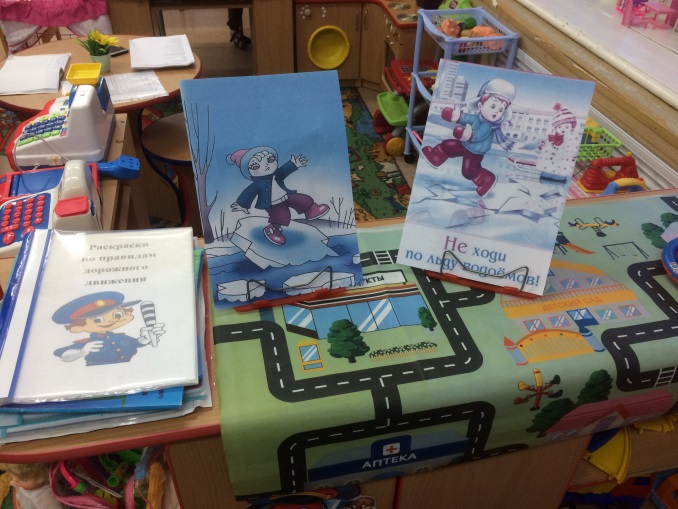 